!!!POZOR!!!Informace pro žáky 9. ročníků, kteří si zadali absolventskou práci u ing. Ottomanské.Kontaktujte mne na tento e-mail: s.ottomanska@zskncl.cz, abychom dohodli další postup!!!------------------------------------------------------------------------------------------------------------------------------------OTTOMANSKÁ – PŘÍRODOPIS – 9. ROČNÍK (dotazy možno řešit na e-mailu: s.ottomanska@zskncl.cz)období 30. 3. – 8. 4. 2020 9. A – třídní učitelka: Mgr. H. PiknerováTéma pro období  30.3. – 3.4. 2020Téma: Éry vývoje života na ZemiTabulku stačí vytisknout a nalepit do sešitu, kdo chce může přepsat. Téma lze si také přečíst viz učebnice str. 67 – 74.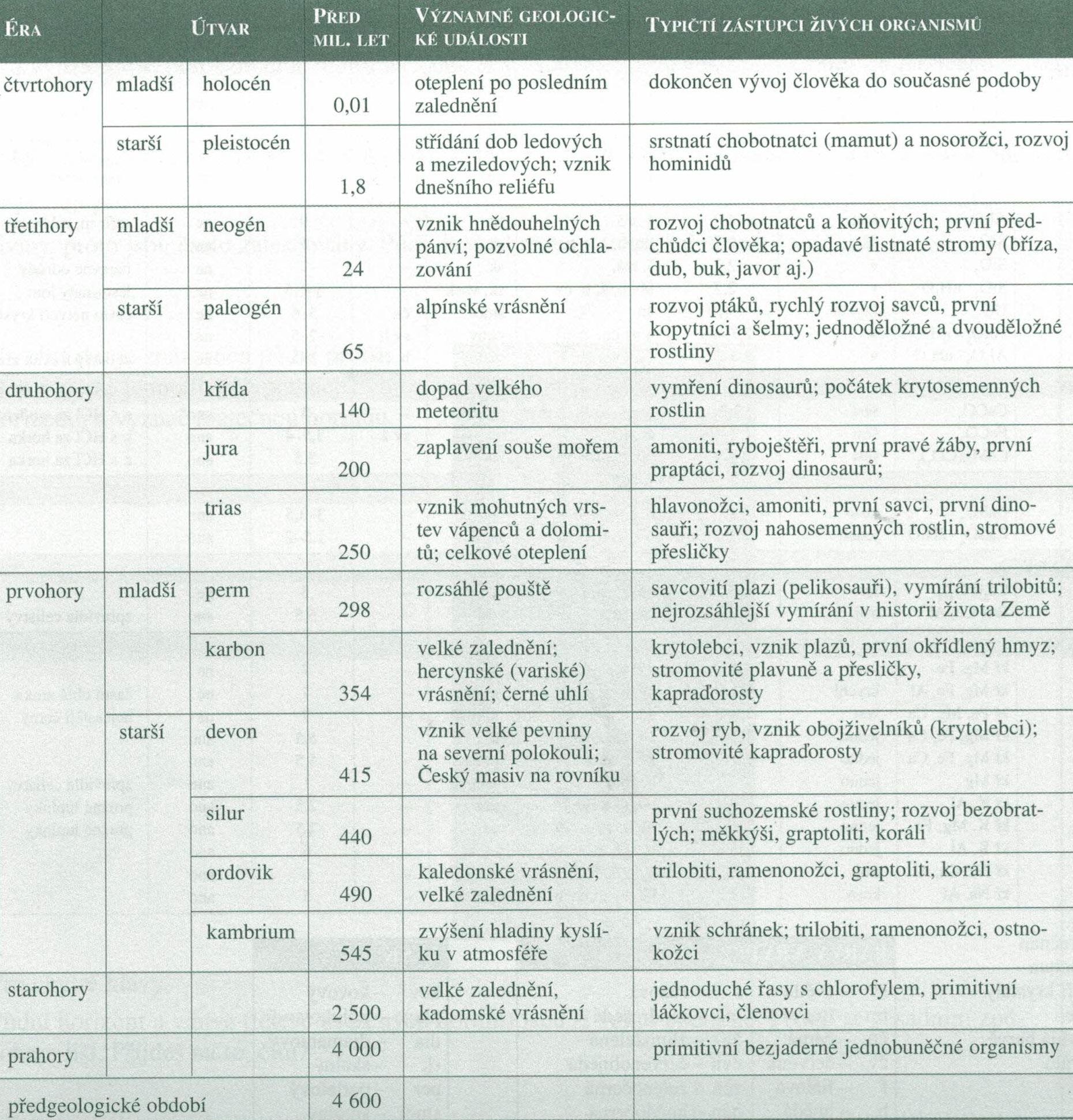 Téma pro období  6.4. – 8.4. 2020Téma: Geologický vývoj a stavba ČRViz učebnice pro 9. ročník ZŠ (str. 75 – 80)Vypracovat stručný zápis do sešitu dle rámečku shrnutí na str. 80 a zaměřit se na pojmy:Český masiv a Západní Karpaty.V zápisu by toto nemělo chybět:Český masivJe převládající geologickou jednotkou na území České republiky.Západní KarpatyNa naše území zasahuje jen malý úsek vnější části Západních Karpat. Ke karpatské oblasti patří i mořské a sladkovodní uloženiny, které se zachovaly buď v předpolí v tzv. karpatské předhlubni, nebo uvnitř tektonicky pokleslých částí horstva (vídeňská pánev).Pokud máte možnost vytiskněte si tento obrázek, vystřihněte a nalepte do sešitu. (není povinné)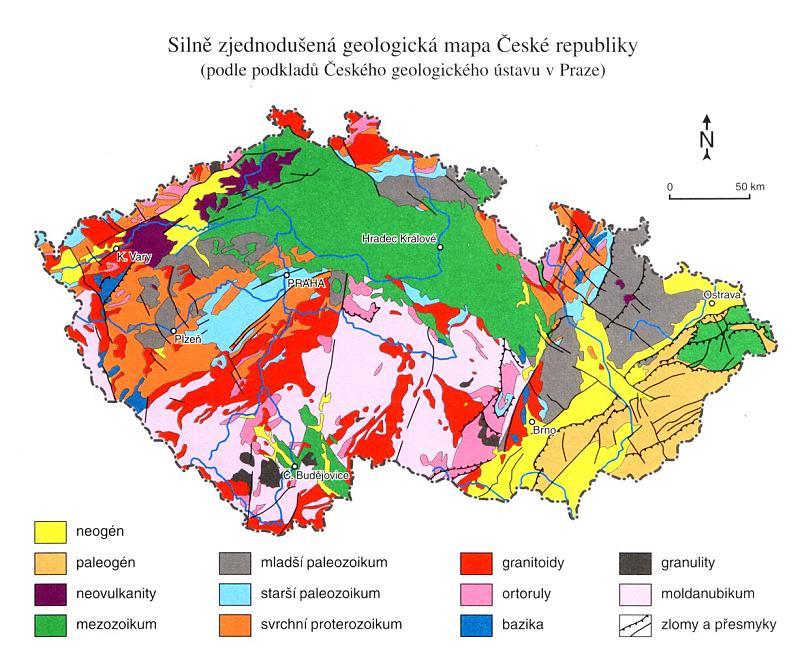 